P O P I S  dokumentacije koju dostavljam na natječaj za smještaj 2021./2022. Prezime i ime studenta:  ___________________________________ ,ul. _______________________ kbr. ______, mjesto _______________r. broj: 	   Naziv ili opis dokumenta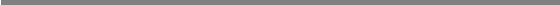 1. ___________________________________________________________2. ___________________________________________________________3. ___________________________________________________________4. __________________________________________________________5. ___________________________________________________________6. __________________________________________________________7. ___________________________________________________________8. ___________________________________________________________9. __________________________________________________________10. __________________________________________________________11. __________________________________________________________12. __________________________________________________________(Potrebno je navesti sve dokumente i obrasce koji se šalju na natječaj. Redni brojevi mogu se po potrebi dodavati ili brisati. Ako je popis na više stranica potrebno je svaku stranicu na dnu vlastoručno potpisati)U ___________, ________________ godine(mjesto)			(datum)                                 Osobni potpis studenta                                ____________